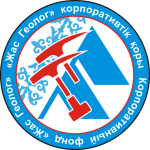 ПРОГРАММАЧЕТВЕРТОЙ КАЗАХСТАНСКОЙ ОТКРЫТОЙ ПОЛЕВОЙ ОЛИМПИАДЫ ЮНЫХ ГЕОЛОГОВОРГКОМИТЕТ ЧЕТВЕРТОЙ КАЗАХСТАНСКОЙ ОТКРЫТОЙ  ПОЛЕВОЙ ОЛИМПИАДЫ ЮНЫХ ГЕОЛОГОВ1.	Курбанов Н. А.Заместитель Председателя Комитет геологии и недропользования РК2.	Нуржанов Г. Ж.Председатель Правления АО "Казгеология"3.	Надырбаев А. А.Заместитель Председателя Комитета геологии и недропользования РК4.	Сатиев Т. Б.Заместитель Председателя Комитета геологии и недропользования РК5.	Каулдашев К. А.Заместитель Председателя Правления АО "Казгеология"6.	Исмаилов У. Ж. Гендиректор ТОО «Геобайт-Инфо»7.	Альмуханов М. А.Директор КГКП "Геологоразведочный колледж" г. Семей8.	Исмаилова Ж. К.Директор корпоративного фонда "Жас Геолог"9.	Калбергенов Ш. Б. – Руководитель «Западно-Казахстанского межрегионального  департамента геологии и недропользования 10.	Баймишев Р. Н.Руководитель РГУ РЦГИ Казгеоинформ11.	 Кулмурзин К. С.- Директор департамента нефтяной промышленности Министерства энергетики РК.12.    Избасин Б. директор Департамента контрактов на недропользование МЭ РК13.    Токтабаев Т. С.-Уполномоченный по этике Министерства по инвестициям и развитию Республики Казахстан.Четвертая Казахстанская открытая полевая олимпиада юных геологов проводится в период с 05 августа -14 августа 2016 г. в Детском оздоровительном центре «Звездный» Курортная зона Бурабай, Акмолинской области.5 августа, пятница:12-00  - Прибытие  всех  команд в ДОЦ «Звездный»13-00  - Обед14-00  - Знакомство  с  лагерем16-30  - Активный  отдых: игра–тренинг «Знакомство»18-00 -Консультация по технике безопасности18-30 - Консультация по полевой стоянке19-00 -Ужин  20-00 - Совет руководителей команд. Жеребьевка.20-00  - Совет Капитанов команд.21-00 - ВЕЧЕР ЗНАКОМСТВА «ВИЗИТКА-СЮРПРИЗ»23-00  - Отбой 6 августа, суббота:8-00 - Подъём, утренняя  зарядка9-00 - Завтрак  11-00 - Торжественная  линейка   открытия  Олимпиады юных  геологов  12-00 - Соревнование  «Основы  техники  безопасности»13-00 - Обед.14-00 - Соревнование  «Организация   полевой  стоянки»16-30  - Активный  отдых18-00 - Консультация по «Минералогии и петрографии»18-30 - Консультация по «Шлиховому опробованию»19-00  -Ужин  19-30  -Игра в волейбол20-00- Совет руководителей команд. 20-00  - Совет Капитанов команд.21-00  -«ФЛЕШ-МОБ» ДИСКОТЕКА 23-00 - Отбой 7 августа, воскресенье:8-00- Подъём, утренняя  зарядка9-00 - Завтрак  9-30 - Линейка  10-00 - Соревнование   «Шлиховое  опробование»12-00 - Активный  отдых13-00  - Обед14-00  - Соревнование  «Минералогия  и  петрография»16-30  - Активный  отдых (спортивные соревнования)18-00 - Консультация по «Гидрологии»19-00  - Ужин  19-30  - Спортивный турнир футболистов20-00 - Совет руководителей команд.20-00  - Совет Капитанов команд.21-00-  ШОУ «МИНУТА СЛАВЫ»23-00  - Отбой 8 августа, понедельник:8-00- Подъём, утренняя  зарядка9-00 - Завтрак  9-30 - Линейка  10-00  - Соревнование   «Гидрология» 12-00 - Активный  отдых-купание13-00  - Обед14-00  - Конкурс  докладов «Описание  геологического  памятника»16-30  - Спортивная  игра «Мы любим спорт»18-00 - Консультация по «Палеонтологии»18-00 - Консультация по «Геологическому разрезу»19-00 -Ужин  20-00 - Совет руководителей команд20-00 - Совет Капитанов команд21-00 - дискотека 23-00 - Отбой 9 августа, вторник:8-00 -Подъём, утренняя  зарядка9-00 - Завтрак  9-30 - Линейка  10-00 - Соревнование   «Геологический  разрез» 12-00 - Активный  отдых (спортивные соревнования)13-00  - Обед14-00  - Соревнование  «Палеонтология»16-30  - Активный  отдых18-00 - Консультация по «Геологическому маршруту»19-00  - Ужин  19-30  - Соревнования по  волейболу20-00 - Совет руководителей команд.20-00  - Совет Капитанов команд.21-00  - ШОУ-КОНКУРС «ТОЧЬ В ТОЧЬ»23-00  - Отбой 10 августа, среда:8-00 - Подъём, утренняя  зарядка9-00 - Завтрак  9-30 - Линейка  10-00 - Соревнование   «Геологический  маршрут» 13-00  - Обед15-00 - Соревнование   «Геологический  маршрут» 16-30  - Активный  отдых (спортивные соревнования)18-00 - Консультация по «Поиски нефти и газа»19-00  - Ужин  20-00- Совет руководителей команд.20-00  - Совет Капитанов команд.19-30  - ФЕСТИВАЛЬ БАРДОВСКОЙ ПЕСНИ23-00  - Отбой 11 августа, четверг:8-00- Подъём, утренняя  зарядка9-00 - Завтрак  9-30 - Линейка  10-00  - “Той Қазан 2016” ярмарка-национальные традиции 13-00  - Обед14-00  - Соревнование «Поиски нефти и газа»18-00 – Консультация по «Радиометрии»19-00  - Ужин  20-00- Совет руководителей команд.20-00  - Совет Капитанов команд.20-00 - Спортивные  соревнования21-00  - КОНКУРС «Мистер геолог 2016»23-00  - Отбой 12 августа, пятница:8-00 - Подъём, утренняя  зарядка9-00 - Завтрак  9-30 - Линейка  10-00 - Соревнование   «Радиометрия» 13-00  - Обед.14-00  - Соревнование   «Радиометрия»16-30  - Активный  отдых-купание19-00  - Ужин  19-30 - лекция20-00 - Совет руководителей команд.20-00 - Совет Капитанов команд.21-00   ДИСКОТЕКА23-00  - Отбой 13 августа, суббота:8-00- Подъём, утренняя  зарядка8 -30- Завтрак  9-30 -  Экскурсия . 13-00  - Обед14-00 - Конкурс геологический отчет за 2 года. Конкурсы фотографий и  рисунков, выставка «Геология  и  мы»,  поделки из  камня,19-00  - ужин.  21-00 – Мисс Геология 201623-00  - Отбой 14 августа, воскресенье:8-00 - Подъём, утренняя  зарядка9-00 - Завтрак  9-30 - Линейка  10-00 – Торжественная  линейка  закрытия Казахстанской  олимпиады юных  геологов. Подведение  итогов, награждение.13-00  - Обед.14-00  - тихий час16-30  - Активный  отдых-купание18-30 - 19-00-  ужин21-00  - ПРАЗДНИЧНАЯ ДИСКОТЕКА23-00  - Отбой 15 августа, понедельник:8-00- Подъём, утренняя  зарядка9-00 - Завтрак  9-30 - Подготовка  к  отъезду13.00 - Обед14.00 - Выезд участников из лагеряКонтакты:010000, г. Астана ул. Туркестана 8/2, БС “Олимп Палас”, оф. 1310 Исмаилова Жанат Кабиевна, директор КФ "Жас геолог" тел : 8 778 6322228, 81712 546566  zhanat_kz@mail.ru,  Кашкимбаева Алтынай, менеджер  87019126926 altinai1988@mail.ru 